嘉義縣竹崎國民小學111學年度雙語國家政策－口說英語展能樂學計畫國民中小學英語日活動成果報告表活動名稱Hello! Sarah!英語朗讀比賽Hello! Sarah!英語朗讀比賽辦理日期111.12.01~111.12.31辦理地點竹崎國小竹崎國小參加人數334人成果摘要-活動內容介紹及特色說明(列點說明)利用下課時間，結合校內榮譽制度，透過認證活動讓學生主動找ETA外師進行認證活動。進行高年級校內英語朗讀比賽，多數學生都能透過資料及英資中心提供的聲音檔，能夠積極的自我練習，以提升朗讀能力。利用下課時間，結合校內榮譽制度，透過認證活動讓學生主動找ETA外師進行認證活動。進行高年級校內英語朗讀比賽，多數學生都能透過資料及英資中心提供的聲音檔，能夠積極的自我練習，以提升朗讀能力。利用下課時間，結合校內榮譽制度，透過認證活動讓學生主動找ETA外師進行認證活動。進行高年級校內英語朗讀比賽，多數學生都能透過資料及英資中心提供的聲音檔，能夠積極的自我練習，以提升朗讀能力。利用下課時間，結合校內榮譽制度，透過認證活動讓學生主動找ETA外師進行認證活動。進行高年級校內英語朗讀比賽，多數學生都能透過資料及英資中心提供的聲音檔，能夠積極的自我練習，以提升朗讀能力。檢討或建議事項任務的設計上可在更簡化一點，以提升學生對話的動機。任務的設計上可在更簡化一點，以提升學生對話的動機。任務的設計上可在更簡化一點，以提升學生對話的動機。任務的設計上可在更簡化一點，以提升學生對話的動機。照片說明（4-10張）照片說明（4-10張）照片說明（4-10張）照片說明（4-10張）照片說明（4-10張）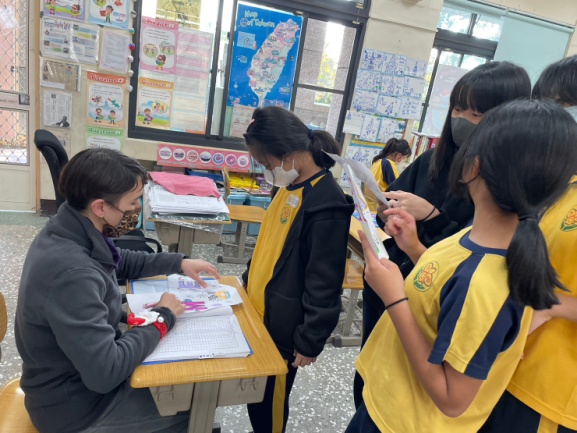 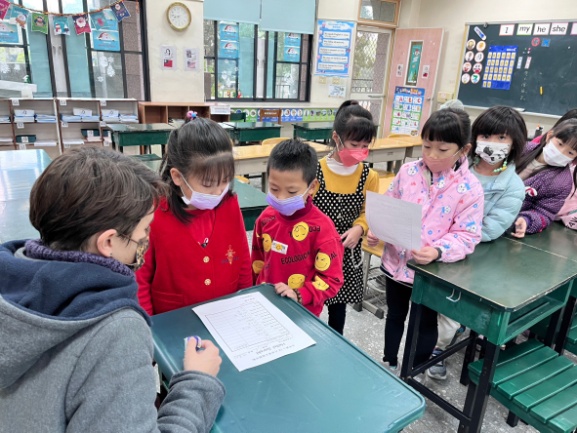 學生利用下課時間趕快來認證學生利用下課時間趕快來認證可愛的低年級也不認輸喔！可愛的低年級也不認輸喔！可愛的低年級也不認輸喔！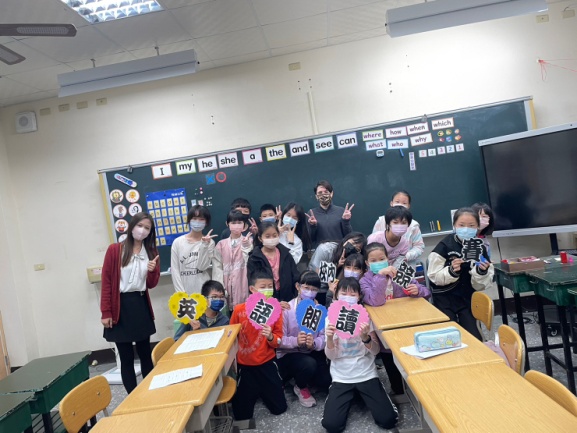 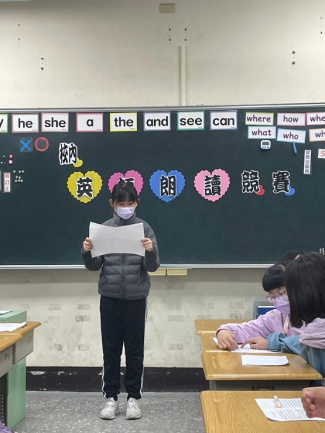 英語朗讀小選手合影留念喔！英語朗讀小選手合影留念喔！看我認真的模樣是不是最美麗!看我認真的模樣是不是最美麗!看我認真的模樣是不是最美麗!